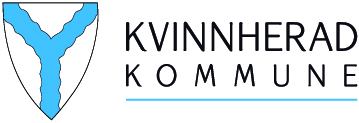 Søknad om kommunalt driftstilskot til frivillige lag og ORGANISASJONaR som driv kulturtilbod til born og ungeInformasjon om søkjar: Informasjon om kontaktperson: Eventuelt forbund/organisasjon som laget er tilsluttaAktivitet i lagetSkriv kort om laget/organisasjonen sin aktivitet for born og ungeTalet på undergrupper/særidrettsgrupper som driv aktivitet for born og unge (Gruppa må ha minimum 6 medlemmar under 19 år)Kvar har laget møtestadTal på medlemmar pr. 01.01 dette året (Gjeld medlemsbaserte organisasjonar)Tal på deltakarar i opne ungdomstiltak (Gjeld ikkje medlemsbaserte organisasjonar)Inntekter /UtgifterAndre relevante opplysningarVedlegg: Årsmelding og revidert budsjett/rekneskap frå føregåande år skal leggjast ved søknadenInnsending av søknadSøknad med eventuelle vedlegg skal sendast til: post@kvinnherad.kommune.noEventuelt sendast pr. post til Kvinnherad kommuneRosendalsvegen 105470 RosendalNamnOrganisasjonsnummerGateadressePostnummerPoststedTelefonE-postBankkonto: NamnEtternamnGateadressePostnummerPoststedTelefonE-postMedlemmarTal på medlemmarAktive medlemmarAktive medlemmar 0-19 årAktive medlemmar over 19 årStøttemedlemmarArrangement DeltakararTal på arrangement føregåande årGjennomsnittleg tal på  deltakarar mellom 12-19 år Omtale Sum Laget sine samla utgifterLager sine samla inntekterVedleggVedlegg nummerKommentar